L’asbl Crabe recrute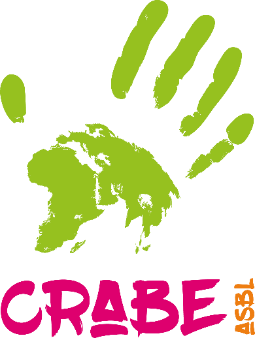 un.e coordinateur.trice / formateur.triceen maraîchage biologique(CDI  temps plein – temps partiel)L’association CRABE asblL’asbl Crabe vise à rendre la vie commune solidaire et à participer à une société basée sur la collaboration, le partage de savoirs et le respect de l’environnement. Ses activités et ses actions soutiennent une démarche de transition sociale et environnementale.Pionnière dans le développement du maraichage bio mais aussi d’alternatives sociales et culturelles liées à l’environnement, l’association repose sur une équipe pluridisciplinaire d’une quinzaine de personnes.Agréé Formation Professionnelle Agricole (FPA) et Centre d’Insertion Socio-Professionnelle (CISP), le Crabe propose :des formations aux métiers verts notamment pour des personnes en insertion socio-professionnelle  – 3 filières :  Ateliers du Quotidien, Eco-jardinage et Maraîchage biologique,une formation professionnelle agricole pour des futurs entrepreneurs en maraîchage biologique.Mission et fonctionDans le cadre de la Formation Professionnelle Agricole (Région wallonne), le Crabe dispense des cours de :Installation en maraîchage bio constitué de :Cours de Techniques agricoles,Cours de Gestion et économie agricoleVisites et StagesL’objectif de cette formation en alternance (cours+stages) est de donner un maximum d’outils contribuant à l’autonomie de l’apprenant dans la réussite de son projet d’installation ou de recherche d’emploi dans le secteur. Perfectionnement pour les professionnels déjà installés.Cette personne intervient dans le cadre de formation « Installation en maraîchage bio ». Elle a pour mission : de former des apprenants en vue d’acquérir des aptitudes nécessaires à la vie professionnelle ainsi que des compétences techniques spécifiques à l’agriculture biologique, en particulier le maraîchage.. Ces formations sont principalement théoriques ;de conseiller/accompagner les apprenants dans la construction de leur projet professionnel ;de coordonner, en binôme avec son collègue,  l’organisation des cours de Techniques agricoles : horaire, formateurs externes, visites de fermes ainsi que la supervision des stages pratiques ; de faire évoluer le parcours de formation en fonction du contexte propre au secteur professionnel de l’agriculture biologique.Notre propositionEn rejoignant l’asbl Crabe, vous contribuez à :développer des dynamiques formatives et alternatives dans un secteur en développement et à permettre le lancement d’activités indépendantes dans le secteur du maraîchage bio ;enrichir l’expertise de l’association au sein d’une équipe pluridisciplinaire ;participer à des projets citoyens et sociétaux moteurs de changement, notamment la souveraineté alimentaire ;donner à chacun une place dans la société ; encourager une attitude critique et responsable de préservation de l’environnement.Profil recherchéCompétences Votre capacité à communiquer et votre aisance relationnelle permettent de vous adresser à un public au parcours professionnel varié et en reconversion professionnelle ;Vos qualités de pédagogue vous permettent de transmettre efficacement des savoirs, des savoir-faire et des savoir-être aux apprenants dans le cadre d’une formation pour adultes ;Votre flexibilité et votre proactivité vous permettent de vous adapter rapidement aux imprévus liés au programme et aux profils de vos apprenants ;Votre rigueur et votre réflexion vous permettent de proposer des cours qualitatifs, structurés, avec des supports professionnels, à jour, au fait des évolutions du secteur, ainsi qu’une évolution/adaptation des outils et méthodes pédagogiques ;Par votre ouverture d’esprit et votre esprit d’analyse, vous donnez la place/vous amenez/vous confrontez les différentes manières de pratiquer le maraîchage biologique ; Votre travail en équipe avec le coordinateur donne à la filière une approche cohérente, dynamique et professionnelle. Expériences et formationsVous disposez d’une expérience d’au moins 3ans dans le secteur du maraîchage bio ;Vous disposez d’une formation en maraîchage bio, agronomie ou équivalent (bagage scientifique requis) ;Idéalement, vous disposez d’une expérience dans la formation pour adultes.ConnaissancesVous connaissez le domaine de l’agriculture bio, ses spécificités, ses perspectives et ses enjeux ;Vous connaissez/avez des contacts dans le réseau avec les acteurs wallons de l’agriculture bio. Vous maîtrisez les techniques, outils d’animation et de formation pour adultes ; Vous maîtrisez les outils informatiques nécessaires à la fonction (word, excel, powerpoint, outlook, internet).ConditionsLieu de travail : Jodoigne principalementRégime de travail : temps plein ou 4/5e.Type de contrat : CDISalaire suivant les barèmes de la CP 329.02 au niveau 4 + prime de fin d’annéeEntrée en fonction : début 2021Intéressé.e ? Envoyez votre lettre de motivation et votre CV par mail à recrutement@crabe.be avant le 18/10/2020, en mentionnant « Candidature formateur FPA » en objet du mail.CRABE asblRue Sergent Sortet, 23a1370  JodoigneTél : 010/81 40 50www.crabe.be